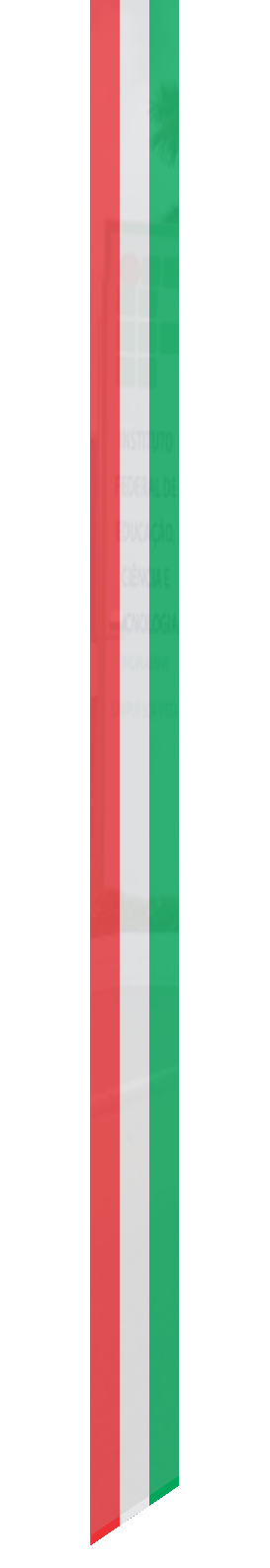 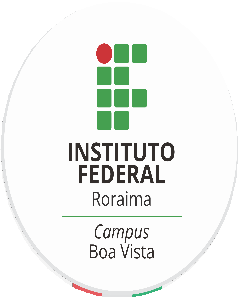 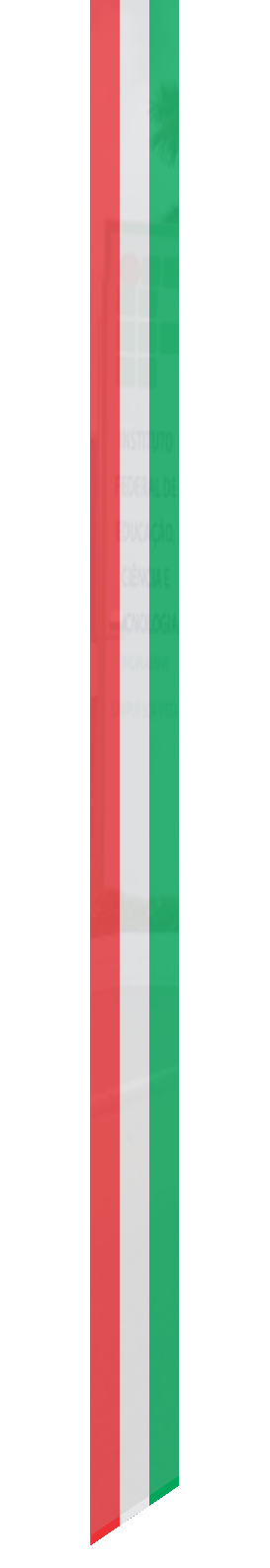 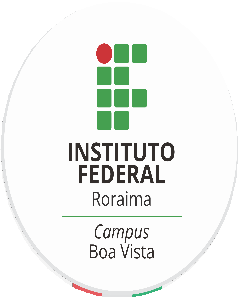 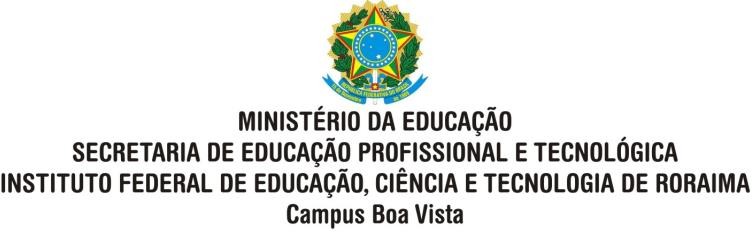 Edital Nº 001/2018/GREMIO/CBV 	Boa Vista, 31 de julho de 2018DISPÕE SOBRE O PROCESSO DE ESCOLHA DE REPRESENTANTES DE TURMA DOS CURSOS TÉCNICOS INTEGRADOS AO ENSINO MÉDIO PARA O ANO DE 2018.ALDHEYSY CAMPOS SPANHOL e LÍZIA CASTRO, no uso das atribuições que lhes são conferidas na qualidade de Presidente e Vice-Presidente do Grêmio Estudantil do Campus Boa Vista do Instituto Federal de Educação, Ciência e Tecnologia de Roraima, vêm por meio deste lançar e tornar público o edital do Conselho de Líderes do Instituto Federal (CLIF).O CLIF integra o corpo de líderes de turma do Campus Boa Vista do Instituto Federal de Educação, Ciência e Tecnologia de Roraima e visa estimular todos os líderes a desenvolverem com maestria seus trabalhos administrativos, incentivarem suas respectivas turmas no desenvolvimento de projetos, promovendo assim, o aperfeiçoamento da nossa instituição e na formação de lideranças juvenis e desenvolver um trabalho democrático no ambiente escolar, principalmente envolver os alunos nas discussões e decisões coletivas de gestão participativa.CAPÍTULO I – DOS REQUISITOS BÁSICOSArtigo 1º. São os requisitos básicos para assumir a representação de uma turma:Encontrar-se regularmente matriculado em algum curso técnico integrado ao ensino médio;Frequentar, com assiduidade, pontualidade e interesse as aulas, solenidades e demais atividades;Submeter-se ao processo de escolha de representantes, de acordo com critérios estabelecidos pela Direção do Grêmio Estudantil;Não possuir em seus registros, penalidade disciplinar ou conduta desabonadora.CAPÍTULO II – DOS DEVERESArtigo 2º. São deveres do Líder de Turma:Cumprir as seguintes obrigações:Constituir-se agente de integração entre os alunos e a Direção do Grêmio Estudantil do Campus Boa Vista do Instituto Federal de Educação, Ciência e Tecnologia de Roraima;Constituir-se	agente	de	integração	e	facilitação	da aprendizagem do corpo discente de sua turma;Promover o convívio mais intenso dos alunos com os projetos ou disciplinas específicas, permitindo sua inserção de maneira mais profunda no processo acadêmico;Colaborar na viabilização e diversificação das atividades extraclasse;Colaborar no direcionamento dos trabalhos e atividades de classe quando solicitados pelos professores;Mitigar	conflitos	entre	todos	os	envolvidos	no	processo acadêmico;Ser o representante oficial da turma;Trabalhar em parceria com os diretores do Grêmio Estudantil;Ocupar uma cadeira e ter voz e voto no CLIF;Participar ativamente dos Conselhos de Classe do Campus Boa Vista do Instituto Federal de Roraima, realizados bimestralmente pela instituição.Comparecer a todas as reuniões agendadas pelo Grêmio Estudantil, Direções e/ou Coordenações do Campus Boa Vista do IFRR para acompanhamento, discussão, avaliação dos cursos ou outros temas de relevância.Parágrafo Único. Os representantes que faltarem às reuniões ou que faltarem com seus compromissos, podem ser exonerados da função pelo Presidente do Grêmio Estudantil. Artigo 3º. São deveres do Vice-Líder de Turma:Auxiliar o Líder de Turma no exercício de suas funções;Substituir o Líder de Turma nos casos de ausência eventual ou impedimento temporário e nos casos de vacância do cargo.CAPÍTULO III – DOS DIREITOSArtigo 4º. São direitos dos Líderes de Turma:Votar e ser votado no processo de escolha do Grêmio Estudantil do Campus Boa Vista do Instituto Federal de Roraima;Obter Certificados comprobatórios do exercício de suas funções, considerados válidos para o cômputo de horas de Atividades Complementares.CAPÍTULO IV – DA DURAÇÃOArtigo 5º. Duração do Mandato de Líder de Turma:O líder e vice-líder de turma tem mandato de um ano;II. A representação discente pode terminar antecipadamente, por determinação do Presidente do Grêmio Estudantil do Campus Boa Vista do Instituto Federal de Roraima, quando o representante discente não cumprir suas atribuições. Neste caso, assumirá o seu vice imediatamente.CAPÍTULO V – DAS INCRIÇÕESArtigo 6º. As inscrições ocorrerão entre os dias 31 de julho de 2018 à 03 de agosto	de	2018	até	às	23h	através	do	seguinte	link: https://goo.gl/forms/ZYK8kV0pHiaUhoPc2. O candidato deverá se inscrever no formulário do processo viabilizado pela plataforma “Google Forms”;CAPÍTULO VI – DAS ELEIÇÕESArtigo 7º. Cronograma do processo de escolha de representantes de turma:Artigo 8º. Procedimentos para a escolha do representante:O Processo será mediado por um representante do grêmio estudantil, que deverá:Recapitular as funções, responsabilidades e obrigações do representante e do seu suplente, de acordo com o Regulamento;Solicitar que os candidatos se apresentem, dando-lhes oportunidade para em poucas palavras, exporem à turma porque desejam ser seu representante;Distribuir as cédulas para que os alunos escrevam o nome de seu candidato de preferência para ser o representante;Chamar dois voluntários para fazer a contagem dos votos, com acompanhamento do professor;Anular os votos identificados como inválidos (Cuja assinatura doestudante não conste da folha de registro de votação; não estiverem autenticadas com alguma identificação da Diretoria do Grêmio Estudantil);Considerar eleito como titular, o(a) candidato(a) que obtiver o maior número de votos de sua respectiva classe, ficando como vice, o(a) candidato(a) subsequente no total de votos;Divulgar à turma o resultado, explicitando que o nome mais votado será indicado para ser o líder efetivo e o segundo mais votado, para ser seu vice;Realizadas as escolhas, o processo será registrado em ata, que será entregue à Direção do Grêmio Estudantil do Campus Boa Vista do Instituto Federal de Roraima para homologação;Caberá ao Presidente do Grêmio Estudantil e suas secretárias expedirem os documentos de posse dos líderes e realizar uma cerimônia de instalação coletiva no auditório do Campus Boa Vista do Instituto Federal de Roraima em uma data e horário a ser marcado pelo próprio Grêmio Estudantil.CAPÍTULO VII – DAS DISPOSIÇÕES FINAISArtigo 9º. Casos omissos e falhas neste edital serão avaliados e regulamentados pelo Grêmio Estudantil.Artigo 10º. Modificações neste edital poderão ocorrer sem aviso prévio, conforme julgar necessário o Grêmio Estudantil.Artigo 11º. Informações diversas e instruções acerca do CLIF serão divulgadas através do portal do Grêmio Estudantil no site do próprio IFRR.Artigo 12º. Este edital entra em vigor a partir desta data e revoga disposições em contrário.Artigo 13º. A Secretária Geral é a encarregada das anotações competentes, arquivo, registro e da publicação do presente Edital.Dado e traçado no Gabinete do Presidente do Grêmio Estudantil do Campus Boa Vista do Instituto Federal de Educação, Ciência e Tecnologia do Estado de Roraima, na cidade de Boa Vista, aos trinta e um dias do mês de julho do ano de dois mil e dezoito.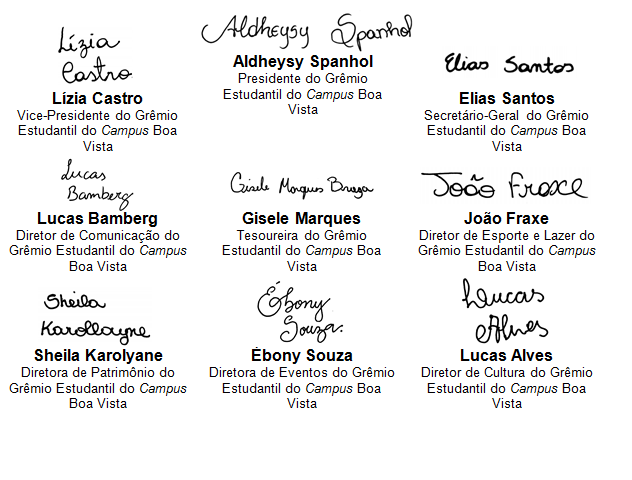 EVENTODATAHORÁRIOLOCALDivulgação do Edital31/07--------------Endereço Eletrônico (boavista.ifrr.edu.br/gremio)Período de Inscrições31/0703/08--------------Endereço Eletrônico (boavista.ifrr.edu.br/gremio)Fim das Inscrições03/08--------------Endereço Eletrônico (boavista.ifrr.edu.br/gremio)Homologação04/08--------------Endereço Eletrônico(boavista.ifrr.edu.br/gremio)Eleição06/0807h30min às 18h00minCampus Boa Vista